Каратузский сельсовет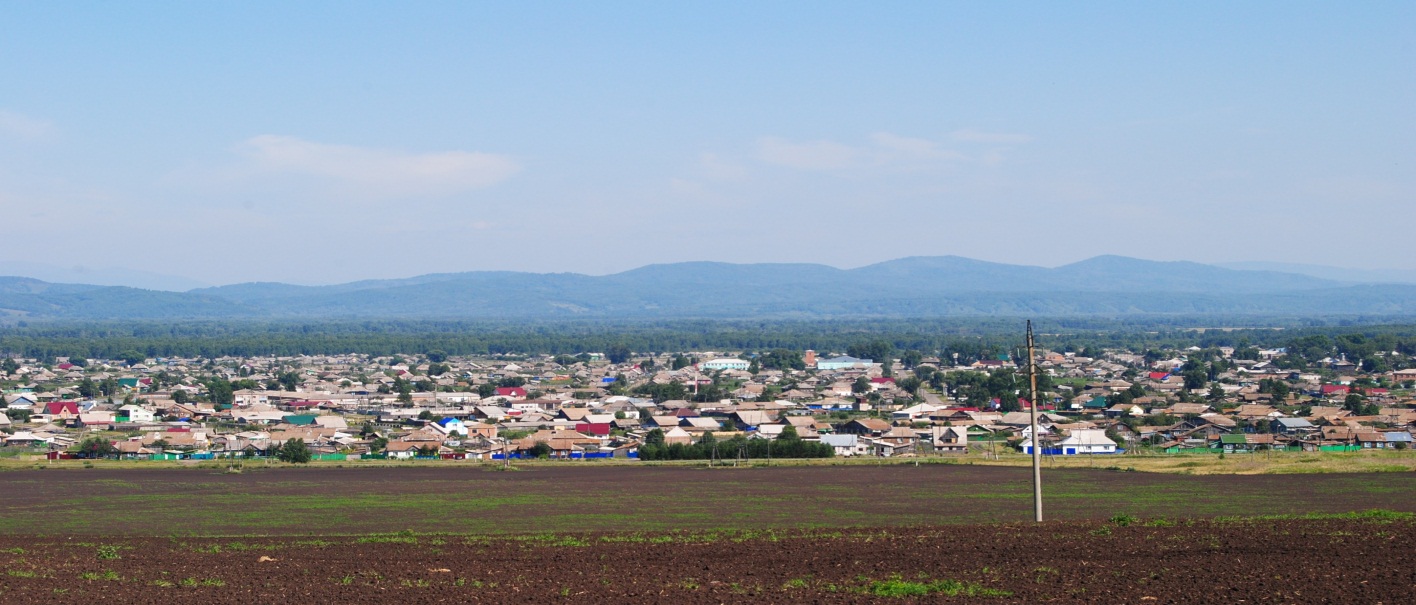 № 6 (137) от 22 декабря 2016 г.с. КаратузскоеАДМИНИСТРАЦИЯ КАРАТУЗСКОГО СЕЛЬСОВЕТАРАСПОРЯЖЕНИЕ19.12.2016г.                                      с.Каратузское                                        №136-РО проведении открытого аукциона по продаже права на заключение договороваренды земельных участков, находящихся в государственной собственности В соответствии с Земельным кодексом Российской Федерации, Федеральным законом от 25.10.01 №137-ФЗ «О введении в действие Земельного кодекса Российской Федерации», Гражданским кодексом Российской Федерации, руководствуясь Уставом Каратузского сельсовета Каратузского района Красноярского края,Провести открытый аукцион по продаже права на заключение договоров аренды земельных участков, находящихся в государственной собственности. Утвердить перечень земельных участков, выставляемых на открытый аукцион по продаже права на заключение договоров аренды земельных участков, находящихся в государственной собственности в соответствии с приложением к настоящему распоряжению.Установить величину повышения начальной цены права на заключение договора аренды земельного участка («шаг аукциона») в размере 3% от начальной цены права на заключение договора аренды земельного участка.Установить    задаток   для    участия    в     торгах   в    20% от начальной цены права на заключение договора аренды земельного участка.Контроль за   исполнением   настоящего   распоряжения оставляю за собой.Разместить извещение о проведении открытого аукциона на официальном сайте администрации Каратузского сельсовета karatuzskoe24.ru, в газете «Каратузский вестник» и на официальном сайте Российской Федерации в сети Интернет для размещения информации о проведении торгов www.torgi.gov.ru.Распоряжение вступает в силу в день его официального опубликования в печатном издании «Каратузский Вестник».И.о. главы администрации  Каратузского сельсовета                                		                                                       	А.М.БолмутенкоПриложение к Распоряжению администрации Каратузского сельсоветаот 19.12.2016г. №136-рПеречень земельных участков, выставляемых на открытый аукцион по продаже права на заключение договоров аренды земельных участков из земель, находящихся в государственной собственности Извещение о проведении открытого аукциона по продаже права на заключение договоров аренды земельных участков.	Муниципальное образование Каратузский сельсовет в лице главы Каратузского сельсовета Саар Александра Александровича, действующего на основании Устава, зарегистрированного управлением Министерства юстиции администрации Красноярского края от 26.02.1998г. №61 и в соответствии со ст. ст. 125, 209, п. 2, 215 Гражданского Кодекса РФ, Федеральным Законом «Об общих принципах организации местного самоуправления в Российской Федерации» от 06. 10. 2003 №131-ФЗ, ст. 39.11, 39.12 Земельного Кодекса РФ, Распоряжением администрации Каратузского сельсовета от 19.12.2016г. №136-Р «О проведении открытого аукциона по продаже права на заключение договоров аренды земельных участков, находящихся в государственной собственности», именуемый в дальнейшем Продавец,  объявляет о проведении открытого аукциона на право заключения договоров аренды земельных участков, находящихся в государственной  собственности, расположенных по адресу:Организатором аукциона является Администрация Каратузского сельсовета.Предмет аукциона – право на заключение договора аренды.Срок аренды земельного участка:Для ведения личного подсобного хозяйства –20 лет.Для сельскохозяйственного использования – 10 лет.Аукцион на право заключения договоров аренды земельных участков является открытым по составу участников и форме подачи заявок.Предложение о цене заявляется участником открыто в ходе проведения аукциона.           	Вид права земельного участка – государственная собственность. Распорядитель продаваемых прав на земельный участок – администрация Каратузского сельсовета.Средства платежа – денежные средства в валюте РФ (рубли).Заявка и представляемые Заявителем документы должны быть составлены на русском языке. Заявка на участие в аукционе подается с "23" декабря 2016 года по "24" января 2017 года по адресу: 662850, Красноярский край, Каратузский район, с.Каратузское, ул. Ленина, 30, кабинет № 4, Администрация Каратузского сельсовета, тел.  (8-39137) 21-6-45, с 08.00 до 16.00 часов.Приобретателем права на аренду земельного участка могут быть любые физические и юридические лица, не имеющие задолженности по арендной плате за земельные участки, арендуемые на территории муниципального образования Каратузский сельсовет.Обращаем внимание: один Заявитель вправе подать только одну заявку на участие в аукционе по каждому лоту.Документы, предоставляемые для участия в аукционе:а) заявление об участии в аукционе (согласно приложению №1);б) физическое лицо предъявляет документ, удостоверяющий личность;г) граждане, зарегистрированные в качестве индивидуальных предпринимателей, предоставляют нотариально заверенные копии документов о регистрации их в качестве предпринимателей:д) юридическое  лицо дополнительно прилагает к заявке:нотариально заверенные копии учредительных документов и свидетельства о государственной регистрации юридического лица;выписку из решения уполномоченного органа юридического лица об одобрении сделки (если это необходимо в соответствии с учредительными документами претендента и законодательством государства, в котором зарегистрирован претендент);е) платежный документ с отметкой банка плательщика об исполнении, подтверждающее перечисление задатка;ж) сведения о банковском счете заявителя.В случае подачи заявки представителем претендента предъявляется надлежащим образом оформленная доверенность.  Заявка с прилагаемыми к ней документами регистрируется организатором аукциона в журнале приема заявок с присвоением каждой заявке номера и с указанием даты и времени подачи документов.   Заявка, поступившая по истечении срока ее приема, вместе с документами, на которой делается отметка об отказе в принятии документов с указанием причины отказа, возвращается в день ее поступления претенденту или его уполномоченному представителю.	Для участия в торгах претендент вносит задаток на счет Продавца: УФК по Красноярскому краю (администрация Каратузского сельсовета), КБК 600 111 05 025 10 0000 120, р/сч №40302810100003000087, л/с 05193019070 ИНН 2419000669, КПП 241901001, ОКТМО 04622407, БИК 040407001 Отделение Красноярск г.Красноярск.          Размер задатка составляет 20 % от начальной цены продажи права на земельный участок и должен поступить на счет Продавца не позднее 24.01.2017 г.        "Шаг аукциона" устанавливается 3% от начальной цены продажи права на заключение договора аренды земельного участка по каждому лоту аукциона.        Сумма задатка возвращается участникам аукциона, за исключением победителя, в течение десяти дней со дня проведения аукциона.Заявитель не допускается к участию в аукционах в следующих случаях:1) непредставление необходимых для участия в аукционе документов или представление недостоверных сведений;2) не поступление задатка на дату рассмотрения заявок на участие в аукционе;3) подача заявки на участие в аукционе лицом, которое не имеет права быть участником конкретного аукциона, покупателем земельного участка или приобрести земельный участок в аренду;4) наличие сведений о заявителе в реестре недобросовестных участников аукциона.Организатор аукциона ведет протокол рассмотрения заявок на участие в аукционе. Заявитель, признанный участником аукциона, становится участником аукциона с даты подписания организатором аукциона протокола рассмотрения заявок.Заявители, признанные участниками аукциона, и заявители, не допущенные к участию в аукционе, уведомляются организатором аукциона о принятых в отношении них решениях не позднее дня, следующего после дня рассмотрения заявок на участие в аукционе (подписания протокола рассмотрения заявок).В случае, если на основании результатов рассмотрения заявок на участие в аукционе принято решение об отказе в допуске к участию в аукционе всех заявителей или о допуске к участию в аукционе и признании участником аукциона только одного заявителя, аукцион признается несостоявшимся.Претендент имеет право отозвать принятую организатором торгов заявку до окончания срока приема заявок, уведомив об этом (в письменной форме) организатора торгов. Организатор торгов обязан возвратить внесенный задаток претенденту в течение 3 банковских дней со дня регистрации отзыва заявки в журнале приема заявок. В случае отзыва заявки претендентом позднее даты окончания приема заявок задаток возвращается в порядке, установленном для участников торгов.Решение об отказе в проведении торгов может быть принято организатором торгов в сроки, предусмотренные гражданским законодательством Российской Федерации, о чем он извещает участников торгов не позднее 5 дней со дня принятия данного решения и возвращает в 3-дневный срок внесенные ими задатки.Проект договора аренды согласно приложению № 2.Аукционы признаются несостоявшимися:- в случае, если только один заявитель признан участником аукциона. Организатор аукциона в течение 10 (десяти) дней со дня подписания протокола рассмотрения заявок на участие в аукционе направляет заявителю три экземпляра подписанного проекта договора аренды земельного участка. При этом договор аренды земельного участка заключается по начальной цене предмета аукциона.- в случае, если по окончании срока подачи заявок на участие в аукционе подана только одна заявка на участие в аукционе или не подано ни одной заявки на участие в аукционе. Если единственная заявка на участие в аукционе и заявитель, подавший указанную заявку, соответствуют всем требованиям и указанным в настоящем извещении условиям аукциона, организатор аукциона в течение 10 (десяти) дней со дня рассмотрения указанной заявки направляет заявителю три экземпляра подписанного проекта договора аренды земельного участка. При этом договор аренды земельного участка заключается по начальной цене предмета аукциона.- в случае, если в аукционе участвовал только один участник или при проведении аукциона не присутствовал ни один из участников аукциона, либо в случае, если после троекратного объявления предложения о начальной цене предмета аукциона не поступило ни одного предложения о цене предмета аукциона, которое предусматривало бы более высокую цену предмета аукциона.Организатор аукциона направляет победителю аукциона или единственному принявшему участие в аукционе его участнику три экземпляра подписанного проекта договора аренды земельного участка в десятидневный срок со дня составления протокола о результатах аукциона. При этом договор аренды земельного участка заключается по цене, предложенной победителем аукциона, или в случае заключения указанного договора с единственным принявшим участие в аукционе его участником по начальной цене предмета аукциона.Если договор аренды земельного участка в течение 30 (тридцати) дней со дня направления победителю аукциона проекта указанного договора не был им подписан и представлен, организатор аукциона предлагает заключить указанный договор иному участнику аукциона, который сделал предпоследнее предложение о цене предмета аукциона, по цене, предложенной победителем аукциона.Сведения о победителях аукционов, уклонившихся от заключения договора аренды земельного участка, являющегося предметом аукциона, и об иных лицах, с которыми указанный договор заключается как с единственным участником аукциона, уклонившимся от его заключения, включаются в реестр недобросовестных участников аукциона.Результаты аукциона оформляются протоколом, который составляет организатор аукциона. Протокол о результатах аукциона составляется в двух экземплярах, один из которых передается победителю аукциона, а второй остается у организатора аукциона.Ознакомиться с аукционной документацией можно с момента начала приема заявок по адресу: 662850, Красноярский край, Каратузский район, с.Каратузское, ул. Ленина, 30, кабинет № 4, Администрация Каратузского сельсовета.Аукцион состоится  26 января 2017 года в 14 -00 часов по местному времени по адресу: 662850, Красноярский край, Каратузский район, с.Каратузское, ул. Ленина, 30, кабинет № 5, Администрация Каратузского сельсовета, тел.  (8-39137) 21-6-45. Победителем признается участник, предложивший в ходе аукциона наибольшую цену за право аренды земельного участка.Протокол о результатах аукциона составляется в двух экземплярах, один из которых передается победителю, а второй остается у организатора аукциона. Протокол о результатах аукциона является основанием для заключения договора аренды земельного участка. В течение десяти рабочих дней после поступления денежной суммы в бюджет Администрация Каратузского сельсовета оформляет с победителем договор аренды земельного участка.             При уклонении или отказе победителя аукциона от заключения договора аренды земельного участка задаток ему не возвращается. При заключении договора аренды с победителем аукциона сумма внесенного им задатка засчитывается в счет исполнения обязательств по заключенному договору.Аукцион признается несостоявшимся в случае, если участников торгов было менее двух. В случае, если аукцион признается несостоявшимся, право аренды переходит к единственному заявителю по начальной цене права на заключение аренды земельного участка.И.О. Главы администрации Каратузского сельсовета                                                                                                                                                  А.М. БолмутенкоПриложение №1 к извещению о проведении открытого аукциона по продаже права назаключение договоров аренды земельных участковНомер регистрации_______________                                                                                        Дата регистрации   _______________                                                                                        Время регистрации_______________                                                                                        Подпись регистрирующего лица____                                                                                        ________________________________                                     Организатору торгов: Администрация Каратузского сельсовета                                     от________________________________________________________________	_________________________________________________________________                                            (Ф.И.О., для юридических лиц - полное наименование, организационно-правовая форма, ОГРН, должность, ФИО представителя, реквизиты  документа) Адрес претендента:_________________________________________________                                                                                             (местонахождение лица)                                     __________________________________________________________________                                     Телефон (факс) претендента__________________________________________                                     Иные сведения о претенденте_________________________________________                                     __________________________________________________________________                                     __________________________________________________________________                                                     (для юридических лиц: ОКПО,ОКОГУ,ОКАТО, ОКОНХ, ИНН)                                                                    ЗАЯВКАна участие в открытом аукционе по продаже права на заключение договора аренды земельного участкаПретендент__________________________________________________________________________,изучив извещение о проведении аукциона, ознакомившись с условиями аукциона, техническими условиями (при наличии) и иным документами по земельному участку, а также с проектом договора, настоящим подтверждает отсутствие претензий к состоянию земельного участка по результатам произведенного осмотра земельного участка на местности, желает участвовать в открытом аукционе, проводимом администрацией Каратузского сельсовета который состоится «_____»_________________2017г. по продаже права на заключение договора аренды (годовой размер арендной платы) земельного участка, площадью ___________________________, с кадастровым номером _____________________________________, категория земель _____________________________________________________________________расположенного по адресу (имеющий адресные ориентиры): __________________________________________________________________________________________________________________________________________________________________________________________________________                   (область, город, поселок, иной населенный пункт улица, дом, строение, и другие адресные ориентиры) (далее Участок), вид разрешенного использования ______________________________________________________________________________________________________________________________________цель использования___________________________________________________________________         В случае победы на торгах претендент принимает на себя обязательства:1) подписать в день проведения торгов Протокол по результатам проведения торгов по предоставлению в аренду Участка путем проведения торгов.2) заключить договор аренды Участка в течение пяти дней со дня подписания Протокола по результатам торгов.Банковские реквизиты получателя для возврата задатка, в случаях установленных законодательством: ИНН_________________________, КПП_________________________,Наименование банка __________________________________________________________________, номер корреспондентского счета отделения банка_________________________________________, номер расчетного (лицевого) счета _____________________________________________________, БИК _____________________Я (для физ.лиц)___________________________________________________________________ предварительно согласен на использование организатором торгов моих персональных данных согласно ст. 3 Федерального закона «О персональных данных» от 27.07.2006 № 153-ФЗ, в целях, определенных  ст. 39.11, 39.12 Земельного кодекса Российской Федерации.ПРИЛОЖЕНИЕ:Претендент __________________________________________________________________________                                   (Ф.И.О., должность представителя юридического лица; Ф.И.О. физического лица, подпись, М.П.)Приложение №2 к извещению о проведении открытого аукциона по продаже права назаключение договоров аренды земельных участков.ДОГОВОР АРЕНДЫ №________находящегося в государственной собственностиземельного участкас.Каратузское                                                                              «____»______________2017г.Администрация Каратузского сельсовета, в лице главы администрации Каратузского сельсовета Саар Александра Александровича, действующего на основании Устава, именуемый в дальнейшем «Арендодатель», и участник открытого аукциона по ЛОТУ №________ , в лице_____________________________________________________, действующего на основании ____________________________,именуемый в дальнейшем «Арендатор», и именуемые в дальнейшем «Стороны» на основании Протокола проведения торгов в форме открытого аукциона №_____от «___»____________2017г. по продаже права на заключение  договора аренды земельного участка находящегося в государственной собственности и в соответствии с распоряжением Администрации Каратузского сельсовета от 19.12.2017г. №136-р «О проведении аукциона по продаже права на заключение договоров аренды земельных участков, находящихся в государственной собственности», заключили настоящий договор  (далее – Договор) о нижеследующем:Предмет Договора1.1. Арендодатель предоставляет, а Арендатор принимает в аренду земельный  участок  из земель ______________________, с кадастровым номером ____________________ находящийся по адресу (имеющий иные адресные ориентиры): Красноярский край, Каратузский район, _________ _______________________________(далее – Участок), для  _____________________________________, в границах, указанных в кадастровом паспорте Участка, прилагаемого к  настоящему  Договору и являющегося его неотъемлемой частью (приложение1), общей площадью  ________ кв.м.Земельный участок передается по акту приема-передачи, который является неотъемлемой частью Договора (приложение 3).                                                                                                                                                                                                                                                                                                                                       Срок Договора2.1. Срок аренды Участка устанавливается сроком на __ (_____) лет  с         по            г. 2.2. Договор вступает в силу с даты его подписания и подлежит государственной регистрации в Управлении Федеральной службы государственной регистрации, кадастра и картографии по Красноярскому краю.3. Размер и условия внесения арендной платы3.1. Годовой размер арендной платы за переданный Участок составляет_____рублей.3.2. Арендная плата по настоящему договору начисляется с  ___________ г.3.3. Арендная плата вносится Арендатором ежемесячно не позднее 10-го числа месяца, за который вносится плата путем перечисления на счет: УФК по Красноярскому краю (администрация Каратузского сельсовета), КБК 600 111 05 025 10 0000 120, р/сч  №40302810100003000087,  ИНН 2419000669, КПП 241901001, ОКТМО 04622407, БИК 040407001 отделение Красноярск г.Красноярск3.4. Исполнением обязательства по внесению арендной платы является дата поступления арендной платы на счет, указанный в п. 3.3. Договора. 3.5. Не использование Участка Арендатором не освобождает его от обязанности по внесению арендной платы.3.6. Внесение арендной платы по настоящему Договору осуществляется отдельным платежным поручением за оплачиваемый период. В графе «Назначение платежа» обязательно указываются: период, за который производится оплата, номер и дата договора аренды, код ОКТМО.4. Права и обязанности Сторон   4.1. Арендодатель имеет право:4.1.1. На беспрепятственный доступ на территорию арендуемого земельного участка с целью его осмотра на предмет соблюдения условий Договора, а также требований земельного законодательства.4.1.2. На возмещение убытков, причиненных ухудшением качества Участка и экологической обстановки в результате хозяйственной деятельности арендатора, а также по иным основаниям, предусмотренным законодательством Российской Федерации.4.1.3. Требовать досрочного расторжения Договора в случаях, предусмотренных п. 2 ст. 46 Земельного кодекса Российской Федерации, а также при нарушении порядка и сроков внесения арендной платы более двух раз подряд.4.2. Арендодатель обязан:4.2.1. Выполнять в полном объеме все условия Договора.         4.2.2. Своевременно производить перерасчет арендной платы и своевременно информировать об этом Арендатора.4.3. Арендатор обязан:4.3.1. Выполнять в полном объеме все условия Договора.4.3.2. Использовать Участок в соответствии с целевым назначением и разрешенным использованием.4.3.3. Уплачивать в размере и на условиях, установленных Договором и (или) изменениями к нему, арендную плату.4.3.4. Обеспечить Арендодателю (его законным представителям), представителям органов государственного земельного контроля доступ на Участок по их требованию.4.3.5. Письменно сообщить Арендодателю не позднее, чем за 3 (три) месяца о предстоящем освобождении Участка как в связи с окончанием срока действия Договора, так и при досрочном его освобождении.4.3.6. Не допускать действий, приводящих к ухудшению экологической обстановки на арендуемом земельном участке и прилегающих к нему территориях, а также выполнять работы по благоустройству территории.4.3.7. Выполнять на участке в соответствии с требованиями эксплуатационных служб условия содержания и эксплуатации инженерных коммуникаций, сооружений, дорог, проездов и не препятствовать их ремонту и обслуживанию.4.3.8. Немедленно извещать Арендодателя и соответствующие государственные органы о всякой аварии или ином событии, нанесшем (или грозящим нанести) Участку и находящимся на нем объектам, а также близлежащим участкам ущерб, и своевременно принимать все возможные меры по предотвращению угрозы и против дальнейшего разрушения или повреждения Участка и расположенных на нем объектов.4.3.9. После окончания срока действия Договора передать Участок Арендодателю по акту приема-передачи в состоянии и качестве не хуже первоначального.4.3.10. Письменно в десятидневный срок уведомить Арендодателя об изменении своих реквизитов.4.3. 11. Заключать путем подписания уполномоченным лицом и скреплением печатью дополнительные соглашения к настоящему Договору. 4.4. Арендодатель не имеет права сдавать Участок в субаренду, а также передавать свои права и обязанности по договору третьим лицам.4.5. Арендодатель и Арендатор имеют иные права и несут, иные обязанности, установленные законодательством Российской Федерации.                                          5. Ответственность Сторон5.1. За нарушение условий Договора Стороны несут ответственность, предусмотренную законодательством Российской Федерации.5.2. За нарушение срока внесения арендной платы по Договору, Арендатор выплачивает Арендодателю пени из расчета 0,1 % от размера невнесенной арендной платы за каждый календарный день просрочки. Пени перечисляются в порядке, предусмотренном п. 3.3. Договора.5.3. Ответственность Сторон за нарушение обязательств по Договору, вызванных действием обстоятельств непреодолимой силы, регулируется законодательством Российской Федерации.                                          6. Изменение, расторжение и прекращение Договора6.1. Все изменения и (или) дополнения к Договору, за исключением п.п. 6.2, оформляются Сторонами в письменной форме в установленных законом случаях.6.2. Договор может быть расторгнут по требованию Арендодателя по решению суда на основании и в порядке, установленном гражданским законодательством.6.3. В случае изменения методики расчета арендной платы или внесения изменений в действующую (введение коэффициентов к ставкам арендной платы, установление базовых ставок арендной платы и т.д.), обусловленных правовыми актами Российской Федерации, Красноярского края, органа местного самоуправления, размер арендной платы изменяется Арендодателем автоматически в бесспорном и одностороннем порядке с момента вступления в силу соответствующего правового акта. Арендатор обязан перечислять арендную плату в размере и порядке, установленном Арендодателем.7. Рассмотрение и урегулирование споров7.1. Все споры между Сторонами, возникающие по Договору, разрешаются в соответствии с законодательством Российской Федерации.                                             8. Особые условия договора8.1. Срок действия договора субаренды не может превышать срок действия Договора.8.2. При досрочном расторжении Договора договор субаренды земельного участка прекращает свое действие.8.3. Договор составлен в 3 (трех) экземплярах, имеющих одинаковую юридическую силу, из которых по одному экземпляру хранится у Сторон.                                         9. РЕКВИЗИТЫ СТОРОН10. Подписи СторонПриложения к Договору:1.Кадастровый паспорт Участка. (Приложение 1) 2.Акт приема- передачи Участка. (Приложение 2)3. Протокол №__ «открытого аукциона от  __________  2017 года» Приложение 2                                                                                      к договору аренды земельногоучастка от ___ ______ 2017 г. № ___АКТприема - передачи земельного участка, предоставленного на праве арендыс.Каратузское                                                                    «____»__________________2017 г.Администрация Каратузского сельсовета, в лице главы администрации Каратузского сельсовета Саар Александра Александровича, действующего на основании Устава, именуемый в дальнейшем «Передающая сторона», передал, а участник открытого аукциона по ЛОТУ №   , в лице__________________________________________, действующего____________________________именуемый(ая) в дальнейшем «Принимающая сторона», принял(а) земельный участок площадью _______ из земель: _________________________  с кадастровым номером: _______________, находящийся по адресу (имеющий адресные ориентиры): Красноярский край, Каратузский район, с.Каратузское, _______________ (далее – Участок), для  ___________________________.Участок предоставлен «Принимающей стороне», на основании Протокола №_____аукциона от _________ 2017 г.«Передающая сторона» и «Принимающая сторона» зафиксировали настоящим актом следующее:            Состояние участка на момент его передачи, в том числе наличие благоустройства.Передающая сторона     Глава администрацииКаратузского сельсовета      	 __________________ 	 А.А.Саар	               		 (подпись)                                                               «_____»____________________2017 г.Принимающая сторона                                                                                             __________________/_________________________                                                                                                          (подпись)     «_____»____________________2017 г.       Выпуск номера подготовила администрация Каратузского сельсовета.Тираж: 50 экземпляров.Адрес: село Каратузское улица Ленина 30.№ ЛотаНаименование, технические характеристикиАдресНомер отчета о рыночной стоимостиНачальная цена Лота (Начальная стоимость права аренды), руб.1Земельный участок с кадастровым номером 24:19:1701002:917 для сельскохозяйственного использования, общая площадь земельного участка 142 935 кв.м., категория земель - земли сельскохозяйственного назначения.Обременений нетМестоположение: Красноярский край, Каратузский район, 3 км. юго-западнее с.Каратузское№23/10/10-08от 05.10.2016г6 690,002Земельный участок с кадастровым номером 24:19:1701002:904 для ведения личного подсобного хозяйства, общая площадь земельного участка 5450 кв.м., категория земель - земли населенных пунктов.Обременений нетМестоположение: Красноярский край, Каратузский район, с.Каратузское, ул.Объездная, 3 Ж№23/10/10-02от 05.10.2016г141 620,003Земельный участок с кадастровым номером 24:19:1901001:618 для ведения личного подсобного хозяйства, общая площадь земельного участка 1352 кв.м., категория земель - земли населенных пунктов.Обременение, охранная зона ВЛ- 10кВМестоположение: Красноярский край, Каратузский район, с.Каратузское, ул.Кужебарская, 8№23/10/10-01от 05.10.2016г35 130,004Земельный участок с кадастровым номером 24:19:0102002:149 для ведения личного подсобного хозяйства, общая площадь земельного участка 1392 кв.м., категория земель - земли населенных пунктов.Обременений нетМестоположение: Красноярский край, Каратузский район, с.Каратузское, ул.Заречная, 4№23/10/10-05от 05.10.2016г36 170,00№ ЛотаНаименование, технические характеристикиАдресНомер отчета о рыночной стоимостиНачальная цена Лота (Начальная стоимость права аренды), руб.Шаг аукциона, руб.Размер задатка для участия в торгах, руб.Размер задатка для участия в торгах, руб.1Земельный участок с кадастровым номером 24:19:1701002:917 для сельскохозяйственного использования, общая площадь земельного участка 142 935 кв.м., категория земель - земли сельскохозяйственного назначения.Обременений нетМестоположение: Красноярский край, Каратузский район, 3 км. юго-западнее с.Каратузское№23/10/10-08от 05.10.2016г6 690,00201,001338,002Земельный участок с кадастровым номером 24:19:1701002:904 для ведения личного подсобного хозяйства, общая площадь земельного участка 5450 кв.м., категория земель - земли населенных пунктов.Обременений нетМестоположение: Красноярский край, Каратузский район, с.Каратузское, ул.Объездная, 3 Ж№23/10/10-02от 05.10.2016г141 620,004248,6028324,003Земельный участок с кадастровым номером 24:19:1901001:618 для ведения личного подсобного хозяйства, общая площадь земельного участка 1352 кв.м., категория земель - земли населенных пунктов.Обременение: Охранная зона ВЛ-10кВ Местоположение: Красноярский край, Каратузский район, с.Каратузское, ул.Кужебарская, 8№23/10/10-01от 05.10.2016г35 130,001054,007026,004Земельный участок с кадастровым номером 24:19:0102002:149 для ведения личного подсобного хозяйства, общая площадь земельного участка 1392 кв.м., категория земель - земли населенных пунктов.Обременений нетМестоположение: Красноярский край, Каратузский район, с.Каратузское, ул.Заречная, 4№23/10/10-05от 05.10.2016г36 170,001085,007234,00N  
п/п Документ               Кол-во листов  1   2   3   4   АРЕНДОДАТЕЛЬАРЕНДАТОРАдминистрация Каратузского сельсоветаПочтовый адрес: Российская Федерация, Красноярский край, Каратузский район, с.Каратузское, ул.Ленина, 30ИНН 2419000669КПП 241901001Лицевой счет 05193019070 УФК по красноярскому краю (финуправление района (администрация Каратузского сельсовета)), р/с 40302810100003000087, Отделение Красноярск г.КрасноярскТелефон: (39137)21-6-45Факс: (39137) 21-4-42 Арендодатель:              ___________________                        	                                              (подпись)		МП"___"___________ __________2017 г.Арендатор:                   ________________                                                  (подпись)                                        	МП"___"___________ __________2017 г.